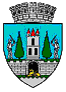 ROMÂNIAJUDEŢUL SATU MARECONSILIUL LOCAL AL MUNICIPIULUI SATU MAREHOTĂRÂREA nr. 82/25.03.2021pentru modificarea Hotărârii Consiliului Local nr. 24/28.01.2021 privind transmiterea în folosință gratuită în favoarea Autorității pentru Administrarea Sistemului Național Antigrindină și de Creștere a Precipitațiilor a suprafeței de 798 mp teren, înscris în CF 159720 Satu MareConsiliul Local al Municipiului Satu Mare întrunit în ședința ordinară din data de 25.03.2021,Analizând:- proiectul de hotărâre înregistrat sub nr. 16336/15.03.2021, - referatul de aprobare al Viceprimarului municipiului Satu Mare înregistrat sub nr. 16338/15.03.2021, în calitate de inițiator, - raportul de specialitate al Serviciului Patrimoniu Concesionări Închirieri înregistrat sub nr. 16339/15.03.2021, - raportul Serviciului Juridic înregistrat sub nr. 16640/16.03.2021,- avizele comisiilor de specialitate ale Consiliului Local Satu Mare,Având în vedere solicitarea Ministerului Agriculturii și Dezvoltării Rurale - Autoritatea pentru Administrarea Sistemului Național Antigrindină și de Creștere a Precipitațiilor înregistrată sub nr. 14226/04.03.2021 prin care solicită transmiterea dreptului de folosință pe o perioadă de 49 de ani,Luând în considerare prevederile:- art. 551 pct. 9 și ale art. 553 alin. (1), art. 866, art. 874 alin. (1) din Codul civil,-art. 98 lit. c) din Legea privind intervențiile active în atmosferă nr. 173/2008, cu modificările și completările ulterioare,În temeiul prevederilor art. 129 alin. (2) lit. c) coroborat cu alin. (6) lit. b), art. 139 alin. (3) lit. g), art. 196 alin. (1) lit. a) și ale art. 362 din O.U.G. nr. 57/2019 privind Codul administrativ, cu modificările și completările ulterioare,Adoptă următoarea: H O T Ă R Â R E:Art. 1. Se aprobă modificarea alineatului 2 al Art. 2 din Hotărârea Consiliului Local al Municipiului Satu Mare nr. 24/28.01.2021, care va avea următorul conținut:”(2) Transmiterea dreptului de folosință gratuită se realizează pe o durată de 49 ani”.Art. 2. În termen de 15 zile calendaristice de la data intrării în vigoare a prezentei hotărâri se va încheia un protocol ce va constitui anexa la contractul de comodat.Art. 3. Prezenta se comunică, prin intermediul secretarului general al municipiului Satu Mare, în termenul prevăzut de lege, Primarului municipiului Satu Mare, Instituției Prefectului județului Satu Mare şi Ministerului Agriculturii și Dezvoltării Rurale - Autoritatea pentru Administrarea Sistemului Național Antigrindină și de Creștere a Precipitațiilor.Președinte de ședință,                                                      ContrasemneazăDurla-Pașca Mihai-Călin                                                Secretar general,                                                                                           Mihaela Maria RacolțaPrezenta hotărâre a fost adoptată cu respectarea prevederilor art. 139 alin. (3) lit. g) din O.U.G. nr. 57/2019 privind Codul administrativ;Redactat în 6 exemplare originale                                             Total consilieri în funcţie23Nr. total al consilierilor prezenţi22Nr total al consilierilor absenţi1Voturi pentru22Voturi împotrivă0Abţineri0